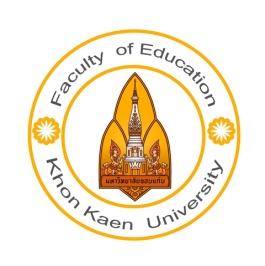 แบบข้อเสนอเค้าโครงวิจัยเพื่อพัฒนางานประจำ คณะศึกษาศาสตร์(ไม่เกิน 5 หน้า A4)ชื่อผู้วิจัย  นางสาววารุณี  จุฑาจินดาเขต   งานบริหารและธุรการ  คณะศึกษาศาสตร์  มหาวิทยาลัยขอนแก่นชื่อผู้ร่วมโครงการวิจัย             นายจักรี  ดอนเตาเหล็ก      งานบริหารและธุรการ  คณะศึกษาศาสตร์ มหาวิทยาลัยขอนแก่น             นางสาวศศิประภา  โวสงค์   งานบริหารและธุรการ   คณะศึกษาศาสตร์  มหาวิทยาลัยขอนแก่นชื่อเรื่องวิจัย(ภาษาไทย)       การศึกษา สภาพปัญหาการใช้ระบบการรับ-ส่งเอกสารของหน่วยสารบรรณ  คณะศึกษาศาสตร์                     มหาวิทยาลัยขอนแก่น(ภาษาอังกฤษ)   The study of the problems of using the document transmission system of the                      Correspondence Unit Faculty of Education Khonkaen Universityระบุความสอดคล้องกับประเด็นการวิจัย (ระบุเพียง 1 ประเด็น)  ด้านส่งเสริมการบริหารจัดการ ด้านส่งเสริมวิชาการและพัฒนานักศึกษา ด้านส่งเสริมการวิจัยและการบริการสังคมที่มาและความสำคัญของการวิจัย              คณะศึกษาศาสตร์ มหาวิทยาลัยขอนแก่น  ได้นำระบบการรับ–ส่งเอกสารโดยใช้โปรแกรมการบริหารจัดการ บนระบบ e-office มาเป็นเครื่องมือในการสื่อสาร การแจ้งข่าวสารข้อมูลต่าง ๆ การลงทะเบียนรับ-ส่งเอกสารภายใน และภายนอกมาตั้งแต่ปี พ.ศ. 2547 จนถึงปัจจุบัน   การทำงานผ่านระบบดังกล่าวช่วยให้เกิดความคล่องตัว  รวดเร็ว และเป็นระบบที่ทันสมัย  อาทิเช่น  การส่งบทความต่าง ๆ  การแจ้งข่าวสารที่ควรทราบ การประเมินผลการปฏิบัติงาน  การออกคำสั่ง/ประกาศ/ระเบียบต่าง ๆ การกรอกภาระงานผ่านระบบ  e-workload สำหรับสายวิชาการ และ e-portfolio สำหรับสายสนับสนุน เป็นต้น  นอกจากนี้  เพื่อตอบสนองนโยบายการบริหารจัดการรับ-ส่งเอกสารของมหาวิทยาลัยขอนแก่น  ซึ่งนำโดยกองบริหารงานกลาง มหาวิทยาลัยขอนแก่น ได้นำระบบการรับ-ส่งเอกสารให้หน่วยงานต่าง ๆ  โดยผ่านระบบบริหารจัดการ DMS  และขอความร่วมมือให้ส่วนงานภายในมหาวิทยาลัยขอนแก่นเข้ามาใช้ระบบ ตามบันทึก ที่ ศธ 0514.1.1.1/ว 2355 ลงวันที่ 23 ธันวาคม 2557 และ ตามระเบียบมหาวิทยาลัยขอนแก่น ว่าด้วย งานสารบรรณ พ.ศ. 2561 เมื่อวันที่ 10 ตุลาคม 2561 และบัญชีแนบท้ายประกาศมหาวิทยาลัยขอนแก่น (ฉบับที่ 3675/2561) ลงวันที่ 28 ธันวาคม 2561  จากการนำระบบการบริหารจัดการเอกสารผ่านโปรแกรม e-office  และผ่านระบบการบริหารจัดการ DMS มาช่วยในการบริหารจัดการการรับ-ส่งเอกสารของหน่วยสารบรรณ คณะศึกษาศาสตร์ มหาวิทยาลัยขอนแก่นให้กับหน่วยงานภายใน และรายบุคคลดังกล่าวนั้น  ผู้วิจัยจึงมีความประสงค์ที่จะศึกษาว่า บุคลากร
คณะศึกษาศาสตร์ และโรงเรียนสาธิตมหาวิทยาลัยขอนแก่น มีสภาพและปัญหาการใช้ระบบการรับ-ส่งเอกสารเป็นอย่างไร มีความพึงพอใจต่อการให้บริการรับ-ส่งเอกสารมากน้อยเพียงใด และมีความคิดเห็น ข้อเสนอแนะอย่างไรบ้าง อันเป็นประโยชน์สำหรับการนำไปเป็นแนวทางการพัฒนาต่อไปวัตถุประสงค์การวิจัย  เพื่อศึกษาสภาพ ปัญหาการใช้ระบบการรับ-ส่งเอกสารของหน่วยสารบรรณ คณะศึกษาศาสตร์   มหาวิทยาลัยขอนแก่น2.2  เพื่อศึกษาความพึงพอใจต่อการให้บริการรับ-ส่งเอกสารของหน่วยสารบรรณ คณะศึกษาศาสตร์             มหาวิทยาลัยขอนแก่น     2.3   เพื่อรวบรวมความคิดเห็น ข้อเสนอแนะ และนำมาใช้เป็นแนวทางในการปรับปรุงพัฒนาการรับ-ส่ง เอกสารของหน่วยสารบรรณ คณะศึกษาศาสตร์ มหาวิทยาลัยขอนแก่น ให้มีประสิทธิภาพมากขึ้น3. วิธีดำเนินการวิจัย (กลุ่มที่ศึกษา/รูปแบบการวิจัย/เครื่องมือ/การเก็บรวบรวมข้อมูล/การวิเคราะห์ข้อมูล)     3.1 ขอบเขตการวิจัยและวิธีการศึกษา          3.1.1 ศึกษาจากสภาพปัญหาการใช้ระบบการรับ-ส่งเอกสารของหน่วยสารบรรณ คณะศึกษาศาสตร์                   มหาวิทยาลัยขอนแก่น          3.1.2 ศึกษาความพึงพอใจต่อการให้บริการการรับ-ส่งเอกสารของหน่วยสารบรรณ คณะศึกษาศาสตร์                   มหาวิทยาลัยขอนแก่น          3.1.3 ศึกษาความคิดเห็น ข้อเสนอแนะ และนำมาใช้เป็นแนวทางในการปรับปรุงพัฒนาการรับ-ส่ง                เอกสารของหน่วยสารบรรณ คณะศึกษาศาสตร์ มหาวิทยาลัยขอนแก่น     3.2 ประชากรและกลุ่มตัวอย่าง          3.2.1 ประชากร  จากบุคลากรคณะศึกษาศาสตร์ และโรงเรียนสาธิตมหาวิทยาลัยขอนแก่น จำนวน                  500 คน     3.3 เครื่องมือที่ใช้ในการวิจัย          3.3.1  แบบสำรวจความคิดเห็นต่อสภาพและปัญหาการให้บริการรับ-ส่งเอกสารของหน่วยสารบรรณ                     มหาวิทยาลัยขอนแก่น          3.3.2 แบบสำรวจความพึงพอใจต่อการให้บริการการรับ-ส่งเอกสารของหน่วยสารบรรณ  คณะศึกษาศาสตร์                      มหาวิทยาลัยขอนแก่น          3.3.3 แบบสำรวจข้อเสนอแนะที่เป็นแนวทางการพัฒนาการใช้ระบบการรับ-ส่งเอกสารของหน่วยสารบรรณ                              มหาวิทยาลัยขอนแก่น ให้เกิดประสิทธิภาพ     3.4 การเก็บรวบรวมข้อมูล          3.4.1  เก็บรวบรวมข้อมูลด้วยการสอบถาม และใช้เครื่องมือที่เป็นแบบมาตรประมาณค่า 5 ระดับ    3.5 การวิเคราะห์ข้อมูล           3.5.1 การวิเคราะห์โดยใช้โปรแกรม SPSS            3.5.2 การวิเคราะห์แบบสำรวจความคิดเห็น โดยแปลความหมายจากแบบสอบถาม โดยแบ่งออกเป็น 
                  5 ระดับ  ดังนี้ :                   ค่าเฉลี่ย  1    หมายถึง    น้อยที่สุด                   ค่าเฉลี่ย  2    หมายถึง    น้อย                   ค่าเฉลี่ย  3    หมายถึง    ปานกลาง                   ค่าเฉลี่ย  4    หมายถึง    มาก                   ค่าเฉลี่ย  5    หมายถึง    มากที่สุด           3.5.3 สรุปความคิดเห็นและข้อเสนอแนะเพิ่มเติมจากแบบสำรวจความคิดเห็น4.  งบประมาณ  10,000 บาท5.  ระยะเวลาในการดำเนินการวิจัย (ไม่เกินปีงบประมาณ 2562)  กุมภาพันธ์ 2562 - กันยายน  25626.  แผนการดำเนินการวิจัย7.  การเผยแพร่ผลงาน โปรดระบุรูปแบบการเผยแพร่ผลงานวิจัย วารสารทางวิชาการ นำเสนอในการประชุมวิชาการลงชื่อ ........................................................ผู้วิจัย                                                                          (นางสาววารุณี  จุฑาจินดาเขต)   วันที่        7  มีนาคม   2562กิจกรรมระยะเวลาระยะเวลาระยะเวลาระยะเวลาระยะเวลาระยะเวลาระยะเวลาระยะเวลากิจกรรมก.พ.2562มี.ค.2562เม.ย.2562พ.ค.2562มิ.ย.2562ก.ค.2562ส.ค.2562ก.ย.25621.กำหนดปัญหาการวิจัย2.ศึกษาเอกสาร หลักการ ทฤษฎีและงานวิจัยที่เกี่ยวข้อง3.กำหนดกรอบแนวคิดและวัตถุประสงค์ในการศึกษา4.กำหนดกลุ่มเป้าหมาย5.เขียนเค้าโครงวิจัยพร้อมนำเสนอ6.สร้างเครื่องมือที่ใช้ในการศึกษา7.เก็บรวบรวมข้อมูล8.วิเคราะห์ข้อมูลและอภิปรายผล9.สรุปผลและรายงานผลการวิจัย10.เผยแพร่ผลงานความเห็นหัวหน้างานความเห็นคณบดีหรือผู้ที่ได้รับมอบหมาย............................................................................................................................................................................ลงชื่อ .........................................................................                 (นายทองสุข      ศีรี)ตำแหน่ง ผู้อำนวยการกองบริหารงานคณะศึกษาศาสตร์       วันที่ .................................................................................................................................................................................................................................................  ลงชื่อ  .......................................................................                  (อาจารย์ ดร. สัมพันธ์  ถิ่นเวียงทอง)     ตำแหน่ง          รองคณบดีฝ่ายวิจัย     วันที่ ...................................................................